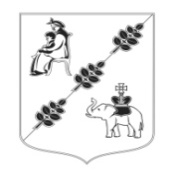 АДМИНИСТРАЦИЯ МУНИЦИПАЛЬНОГО ОБРАЗОВАНИЯ КОБРИНСКОГО СЕЛЬСКОГО ПОСЕЛЕНИЯ ГАТЧИНСКОГО МУНИЦИПАЛЬНОГО РАЙОНА ЛЕНИНГРАДСКОЙ ОБЛАСТИПОСТАНОВЛЕНИЕот 13 декабря 2017 года					      	    	           № 404В соответствии со статьей 17 Федерального закона от 06.10.2003 N 131-ФЗ "Об общих принципах организации местного самоуправления в Российской Федерации", Уставом Муниципального образования Кобринского сельского поселения Гатчинского муниципального района Ленинградской области, администрация Кобринского сельского поселенияПОСТАНОВЛЯЕТ:	1. Утвердить Порядок привлечения граждан к выполнению на добровольной основе социально значимых работ для муниципального образования Кобринского сельского поселения Гатчинского муниципального района Ленинградской области согласно приложению к настоящему постановлению. 2. Настоящее постановление подлежит официальному опубликованию, размещению на официальном сайте муниципального образования Кобринского сельского поселения в информационно-телекоммуникационной сети «Интернет», и вступает в силу после официального опубликования.Глава администрацииКобринского сельского поселения                                              			  Е.Д. УхаровПриложение 1к постановлению администрацииКобринского сельского поселения от  13.12.2017 года  № 404  Порядок привлечения граждан к выполнению на добровольной основе социально значимых работ для муниципального образованияРаздел I. Общие положения1. Настоящий Порядок привлечения граждан к выполнению на добровольной основе социально значимых работ для муниципального образования  Кобринского сельского поселения Гатчинского муниципального района Ленинградской области (далее - Порядок) разработан в соответствии с Федеральным законом от 06.10.2003 N 131-ФЗ "Об общих принципах организации местного самоуправления в Российской Федерации", Уставом муниципального образования  Кобринского сельского поселения Гатчинского муниципального района Ленинградской области и определяет порядок привлечения граждан к выполнению на добровольной основе социально значимых для муниципального образования  Кобринского сельского поселения Гатчинского муниципального района Ленинградской области работ (в том числе дежурств) в целях решения вопросов местного значения, предусмотренных пунктами 7.1 - 9, 15 и 19 части 1 статьи 14 Федерального закона от 06.10.2003 N 131-ФЗ "Об общих принципах организации местного самоуправления в Российской Федерации".2. Настоящий Порядок не распространяется на случаи мобилизации трудоспособного населения муниципального образования для проведения аварийно-спасательных и других неотложных работ, осуществляемой при введении на всей территории Российской Федерации или в ее отдельных местностях, включая территорию Кобринского сельского поселения, режима чрезвычайного положения по основаниям и в порядке, установленном Федеральным конституционным законом от 30.05.2001 N 3-ФКЗ "О чрезвычайном положении" и на случаи добровольного участия граждан Российской Федерации в охране общественного порядка, установленного Федеральным законом от 02.04.2014 N 44-ФЗ "Об участии граждан в охране общественного порядка".3. Под социально значимыми работами в настоящем Порядке понимаются работы, не требующие специальной профессиональной подготовки и квалификации, для выполнения которых достаточно индивидуального обучения непосредственно перед их выполнением или в процессе их выполнения, осуществляемые в целях решения следующих вопросов местного значения муниципального образования Кобринского сельского поселения: - участия в профилактике терроризма и экстремизма, а также в минимизации и (или) ликвидации последствий проявлений терроризма и экстремизма;- участия в предупреждении и ликвидации последствий чрезвычайных ситуаций;- обеспечения первичных мер пожарной безопасности в границах населенных пунктов;- создания условий для массового отдыха жителей и организации обустройства мест массового отдыха населения, включая обеспечение свободного доступа граждан к водным объектам общего пользования и их береговым полосам;- организации благоустройства территории Кобринского сельского поселения (включая освещение улиц, озеленение территории, установку указателей с наименованиями улиц и номерами домов, размещение и содержание малых архитектурных форм).4. К выполнению на добровольной основе социально значимых работ привлекаются совершеннолетние трудоспособные граждане Российской Федерации, проживающие на территории муниципального образования  Кобринского сельского поселения (далее - граждане), в свободное от основной работы или учебы время на безвозмездной основе не более чем один раз в три месяца. Продолжительность социально значимых работ не может составлять более четырех часов подряд.Раздел II. Основные принципы и цели привлечения граждан к выполнению социально значимых работ5. Привлечение граждан к выполнению социально значимых работ основывается на принципах законности, гласности, добровольности, безвозмездности, соблюдения прав и свобод человека и гражданина.6. Целями привлечения граждан к выполнению социально значимых работ являются:1) удовлетворение потребностей жителей муниципального образования  Кобринского сельского поселения в создании и (или) поддержании безопасных условий жизнедеятельности и благоприятной среды обитания;2) повышение уровня социальной активности и социальной ответственности жителей муниципального образования  Кобринского сельского поселения;3) достижение максимальных социальных и экономических результатов участия граждан в социально значимых работах при минимизации затрат.Раздел III. Организация и проведение социально значимых работ7. С инициативой проведения социально значимых работ могут выступать Совет депутатов муниципального образования Кобринского сельского поселения, местная администрация, органы территориального общественного самоуправления, физические и юридические лица.8. Инициатива проведения социально значимых работ физических и юридических лиц, органов территориального общественного самоуправления оформляется в форме письменного обращения на имя главы администрации муниципального образования  Кобринского сельского поселения, с указанием видов социально значимых работ, территории их выполнения и обоснованием необходимости их проведения.Инициатива проведения социально значимых работ представительного органа оформляется в форме решения представительного органа, направляемого для рассмотрения главе муниципального образования  Кобринского сельского поселения.9. Инициатива физических и юридических лиц по вопросу проведения социально значимых работ оформляется и рассматривается в соответствии с требованиями оформления и порядком рассмотрения письменных обращений граждан, установленными Федеральным законом от 02.05.2006 N 59-ФЗ "О порядке рассмотрения обращений граждан Российской Федерации".10. Решение о привлечении граждан к выполнению на добровольной основе социально значимых для муниципального образования  Кобринского сельского поселения работ принимается главой администрации муниципального образования  Кобринского сельского поселения, в форме постановления администрации.11. Постановление администрации муниципального образования  Кобринского сельского поселения, о привлечении граждан к выполнению на добровольной основе социально значимых для муниципального образования  Кобринского сельского поселения работ официально обнародуется в порядке, установленном Уставом муниципального образования, не позднее, чем за 10 дней до начала проведения социально значимых работ.В случае, если постановление о привлечении граждан к выполнению на добровольной основе социально значимых для муниципального образования  Кобринского сельского поселения работ принято в связи с необходимостью предупреждения чрезвычайных ситуаций в границах муниципального образования  Кобринского сельского поселения или для ликвидации их последствий, такое постановление подлежит опубликованию в порядке, установленном Уставом муниципального образования для официального обнародования муниципальных правовых актов, не позднее, чем за 1 день до начала проведения социально значимых работ.12. В постановлении администрации указываются:- вопрос местного значения поселения, в целях решения которого организуются социально значимые работы;- время, место и сроки проведения социально значимых работ;- перечень видов социально значимых работ и порядок их проведения;- вопросы материально-технического обеспечения;- должностное лицо администрации муниципального образования Кобринского сельского поселения, ответственное за организацию и проведение социально значимых работ.13. Для участия в выполнении социально значимых работ граждане не позднее, чем за 3 дня до проведения социально значимых работ направляют (подают) в администрацию муниципального образования Кобринского сельского поселения письменные заявки на участие в социально значимых работах по форме, установленной в приложении 1 к настоящему Порядку. К заявке прилагается согласие на обработку персональных данных, оформленное в соответствии с законодательством Российской Федерации о персональных данных.В случае, проведения социально значимых для муниципального образования  Кобринского сельского поселения работ в связи с необходимостью предупреждения чрезвычайных ситуаций в границах муниципального образования Кобринского сельского поселения или для ликвидации их последствий, названная письменная заявка на участие в социально значимых работах оформляется в день проведения социально значимых работ.14. Организация и проведение социально значимых работ осуществляются администрацией Кобринского сельского поселения.15. Администрация муниципального образования Кобринского сельского поселения:- обеспечивает оповещение граждан о видах социально значимых работ, времени и местах их проведения, местах сбора граждан;- принимает заявки граждан на участие в социально значимых работах;- осуществляет регистрацию граждан, принимающих участие в социально значимых работах, проверяя соблюдение требований, предусмотренных пунктом 4 настоящего Порядка;- организует учет граждан, принимающих участие в социально значимых работах;- организует материально-техническое обеспечение деятельности граждан, принимающих участие в социально значимых работах;- обеспечивает безопасные условия труда и соблюдение правил охраны труда при осуществлении социально значимых работ, проводит инструктаж по технике безопасности;- определяет гражданам, принимающим участие в социально значимых работах, конкретный вид и объем работ;- обеспечивает непосредственный контроль за ходом проведения социально значимых работ;- ведет табель учета времени выполнения социально значимых работ по форме согласно приложению 2 к настоящему Порядку с соблюдением требований законодательства Российской Федерации о персональных данных;- принимает результат выполненных социально значимых работ.16. Администрация муниципального образования Кобринского сельского поселения ведет реестр граждан, подавших заявки на участие в социально значимых работах, и принимавших участие в выполнении социально значимых работ (далее - реестр), по форме, установленной в приложении 3 к настоящему Порядку, с соблюдением требований законодательства Российской Федерации о персональных данных.Реестр хранится в администрации муниципального образования Кобринского сельского поселения в соответствии с требованиями архивного делопроизводства.17. Администрация муниципального образования  Кобринского сельского поселения перед выполнением социально значимых работ назначает лицо, ответственное за проведение инструктажа по технике безопасности.Сведения о проведении инструктажа по технике безопасности до начала выполнения социально значимых работ вносятся ответственным должностным лицом в реестр.18. При определении индивидуального объема и вида работы, привлекаемых к участию в социально значимых работах граждан, должностным лицом администрации Кобринского сельского поселения, ответственным за организацию и проведение социально значимых работ, учитываются их состояние здоровья, возрастные, профессиональные и иные личностные особенности.19. В течение пяти дней со дня окончания срока выполнения социально значимых работ должностное лицо администрации муниципального образования Кобринского сельского поселения, ответственное за организацию и проведение социально значимых работ, представляет главе администрации муниципального образования Кобринского сельского поселения, отчет о результатах выполнения социально значимых работ.20. В отчете о результатах выполнения социально значимых работ указываются следующие сведения:- вопросы местного значения, для решения которых граждане привлекались к выполнению социально значимых работ;- место и сроки проведения социально значимых работ;- количество граждан, принимавших участие в выполнении социально значимых работ;- конкретный перечень и объемы выполненных социально значимых работ;- расходы на организацию социально значимых работ.21. Информация об итогах проведения социально значимых работ подлежит официальному обнародованию в течение 10 дней с момента представления главе администрации муниципального образования Кобринского сельского поселения отчета о результатах выполнения социально значимых работ.Раздел IV. Финансовое и материально-техническое обеспечение социально значимых работ22. Материально-техническое обеспечение выполнения социально значимых работ осуществляется администрацией муниципального образования Кобринского сельского поселения за счет средств местного бюджета.Приложение № 1 к  ПорядкуЗаявление на участие в выполнении социально значимых работ ____________________________________________________________________(наименование органа местного самоуправления, принявшего решение о привлечении жителей поселения к социально значимым работам) Дата начала выполнения социально значимых работ «____» __________ 20__ г. Срок выполнения социально значимых работ _____________________________Ф.И.О. гражданина: ___________________________________________________Документ, удостоверяющий личность гражданина: ____________________________________________________________________________________________Место жительства гражданина: _________________________________________Дата рождения гражданина: ____________________________________________Сведения о трудоспособности гражданина: _______________________________Сведения об участии в выполнении социально значимых работ в течение трех месяцев, предшествующих дню подачи заявления: _____________________________________________________________________________________________Сведения о времени, свободном от основной работы или учебы____________________________________________________________________Подпись гражданина: _________________________________________________Подпись должностного лица Администрации Кобринского сельского поселения, ответственного за прием заявок жителей поселения на участие в выполнении социально значимых работ: _______________________________________________________________«____» _______________ 20__г. (Дата поступления заявления) Приложение № 2 к  Порядку ТАБЕЛЬ УЧЕТА времени выполнения социально значимых работ Реквизиты муниципального правового акта о привлечении жителей поселения к выполнению социально значимых работ _________________________________________________________________________________________________________________________Вопрос местного значения, в целях решения которого жители поселения привлечены к выполнению социально значимых работ:  _________________________________________________________________________________________________________________________Дата составления: «____» ______________ __________ г.   Срок выполнения социально значимых работ: с «_____» _______________ _________ г. по «_____» ________________ ___________ г. Приложение № 3 к  Порядку  Реестр жителей Кобринского сельского поселения, привлеченных к социально значимым работам ___________________________________________________________________________________________________________________________(наименование и реквизиты муниципального правового акта о привлечении жителей поселения к социально значимым работам) Время, место и планируемые сроки проведения социально значимых работ: ____________________________________________________________________________________________________________________________________________________________________________________«Об утверждении Порядка привлечения граждан к выполнению на добровольной основе социально значимых работ для муниципального образования Кобринского  сельского поселения Гатчинского муниципального района Ленинградской области»№ по реестру жителей поселения Ф.И.О. лица, привлеченного к выполнению социально значимых работ Отметка о явках, неявках и времени выполнения социально значимых работ Отметка о явках, неявках и времени выполнения социально значимых работ Общее время выполнения социально значимых работ за весь период их выполнения Должность, Ф.И.О., подпись лица, ответственного за ведение настоящего табеля № по реестру жителей поселения Ф.И.О. лица, привлеченного к выполнению социально значимых работ ДатаВремяОбщее время выполнения социально значимых работ за весь период их выполнения Должность, Ф.И.О., подпись лица, ответственного за ведение настоящего табеля 123456№ п/пФамилия, имя, отчество лица Документ, удостоверяющий личность Дата рождения лица, привлеченного к социально значимым работам Сведения о трудоспособности Сведения о трудоспособности Дата подачи заявленияОтметка о фактическом участии в выполнении социально значимых работ№ п/пФамилия, имя, отчество лица Документ, удостоверяющий личность Дата рождения лица, привлеченного к социально значимым работам Сведения о трудоспособности лицаПодпись лица Дата подачи заявленияОтметка о фактическом участии в выполнении социально значимых работ12345678Инструктаж безопасности Инструктаж безопасности Инструктаж безопасности Допущенные нарушения Иные сведения Должность, Ф.И.О. должностного лица, ответственного за ведение РеестраДата проведения Должность, Ф.И.О. должностного лица, проводившего инструктаж Подпись лица, привлеченного к социально значимым работам Допущенные нарушения Иные сведения Должность, Ф.И.О. должностного лица, ответственного за ведение Реестра91011121314